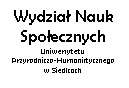 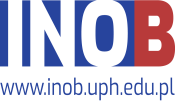 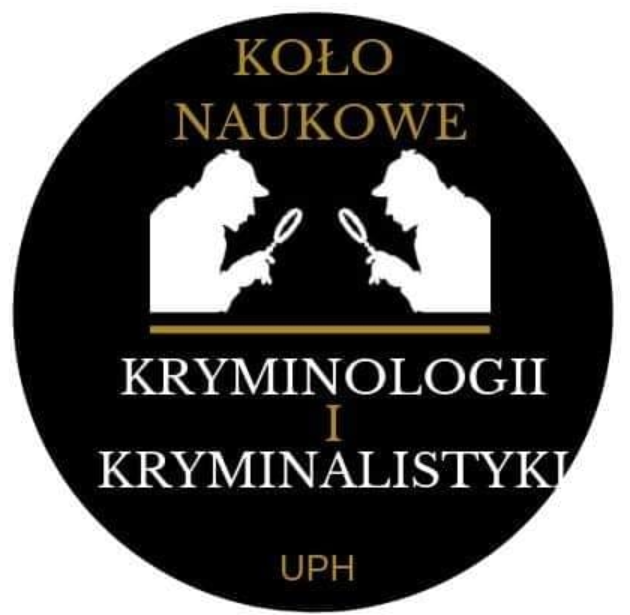 KARTA ZGŁOSZENIAuczestnictwaw Konferencji Naukowejna temat:„Współczesne zjawiska kryminalne a poczucie bezpieczeństwa”1.Nazwisko i Imię………………………………………………………………………………………………..2. Tytuł i (lub) stopień naukowy……………….……………..…………………………………………….3.Tytuł referatu/wystąpienia…………………………………………………………………………………………………………………………………………………………………………………………………………4.Abstrakt (200-250 słów) ……………………………………………………………………………………………………………………..…………………………………………………………………………………………………………………………………………………………………………………………………………………………………………………………………………………………………………………………………………………………………………………………………………………………………………………………………………………………………………………………………………………………………………………………………………………………………………………………………………………………………………………………………………………………………………………………………………………………………………………………………………………….………………………………………….………………………………………………………………..…………………………………………………………………………………………………………………5.Instytucja …………………………………………………………………………………………………………………………………………………………………………………………………………………………………..6. Adres do wysyłki certyfikatu uczestnictwa ……………………………………………………………….……………………………………………………………………………………………………………………..7.Kontakt: e-mail ………………………………………............ nr telefonu ……………..................Uwagi: ……………………………………………………………………………………………………………Data i  podpis uczestnika Konferencji……………..........................................KLAUZULA INFORMACYJNA DOTYCZĄCA
PRZETWARZANIA DANYCH OSOBOWYCH W RAMACH 
Konferencji Naukowej pt. „Współczesne zjawiska kryminalne a poczucie bezpieczeństwa”Dane osobowe Uczestników Konferencji podlegają ochronie zgodnie z art. 13 ust. 1 i ust. 2 Rozporządzenia Parlamentu Europejskiego i Rady (UE) 2016/679 z 27 kwietnia 2016 r. w sprawie ochrony osób fizycznych w związku z przetwarzaniem danych osobowych i w sprawie swobodnego przepływu takich danych oraz uchylenia dyrektywy 95/46/WE (RODO), informujemy, iż:Administratorem danych osobowych Uczestników Ogólnopolskiej Konferencji jest Uniwersytet Przyrodniczo-Humanistyczny w Siedlcach, reprezentowany przez Rektora, z siedzibą w Siedlcach (08-110) przy ul. Konarskiego 2.Prawidłowość przetwarzania danych osobowych nadzoruje Inspektor Ochrony Danych z którym można skontaktować się listownie (IOD, ul. Konarskiego 2, 08-110, Siedlce) lub za pośrednictwem adresu e-mail: iod@uph.edu.pl Pani/Pana dane osobowe przetwarzane są w celu rejestracji uczestnictwa w Konferencji on-line, komunikowania się z uczestnikami w celach związanych z kontaktem w sprawach organizacyjnych, sporządzeniem list uczestników, przygotowaniem certyfikatów, publikacją materiałów informacyjnych o konferencji, udokumentowania jego przebiegu, a w przypadku wyrażenia zgody w celu przesyłania materiałów informacyjnych i marketingowych w przyszłości o wydarzeniach naukowych organizowanych przez Uniwersytet Przyrodniczo-Humanistyczny w  Siedlcach  w przyszłości.Podstawą prawną przetwarzania danych osobowych jest art. 6 ust. 1 lit. a i f rozporządzenia Parlamentu Europejskiego i Rady (UE) 2016/679 z 27.04.2016 r. w sprawie ochrony osób fizycznych w związku z przetwarzaniem danych osobowych i w sprawie swobodnego przepływu takich danych oraz uchylenia dyrektywy 95/46/WE (ogólne rozporządzenie o ochronie danych) (Dz.  Urz. UE L 119, s. 1), zwanego dalej „RODO",  w związku z ustawą z dnia 9 grudnia 2019 r. Prawo o szkolnictwie wyższym i nauce (Dz.U. 2020 poz. 85) oraz realizowaną przez uczelnię na jej podstawie misją, jaką jest prowadzenie działalności naukowej, kształtowanie postaw obywatelskich, a także uczestnictwo w rozwoju społecznym oraz tworzeniu  gospodarki opartej na innowacjach.Pani/Pana dane osobowe przechowywane będą przez okres realizacji i rozliczenia konferencji oraz w przypadku wyrażenia zgody na działania informacyjne i marketingowe do czasu wycofania tej zgody, jak również w sytuacjach przewidzianych w przepisach prawa mogą być przetwarzane w okresie niezbędnym do ustalenia i dochodzenia ewentualnych roszczeń;Podanie danych jest dobrowolne, ale niezbędne do realizacji celów, do jakich zostały zebrane.Podane przez Panią/Pana dane osobowe nie będą ujawniane innym podmiotom, z wyjątkiem podmiotów upoważnionych na podstawie przepisy prawa.Przysługuje Pani/Panu prawo dostępu do treści danych, ich sprostowania, ograniczenia przetwarzania, wniesienia sprzeciwu oraz usunięcia danych.Przysługuje Pani/Panu prawo wniesienia skargi do Prezesa Urzędu Ochrony Danych Osobowych, gdy uzna Pani/Pan, iż przetwarzanie jego danych osobowych narusza przepisy RODO. Na podstawie Pani/Pana danych osobowych nie będą podejmowane decyzje, które opierają się wyłącznie na zautomatyzowanym przetwarzaniu, w tym profilowaniu.Potwierdzam zapoznanie się z treścią powyższego obowiązku informacyjnego RODO. Klauzula zgodyWyrażam/ nie wyrażam,  zgody na przetwarzanie moich danych osobowych zawartych w formularzu dotyczącym Konferencji Naukowej pt. „Współczesne zjawiska kryminalne a poczucie bezpieczeństwa” przez Uniwersytet Przyrodniczo-Humanistyczny w Siedlcach z siedzibą przy, ul. Konarskiego 2, 08-110 Siedlce w celu przesyłania materiałów informacyjnych i marketingowych. Zostałem poinformowany o moich prawach i obowiązkach. Przyjmuję do wiadomości, iż podanie przeze mnie danych jest dobrowolne.	dnia	 2021 r.			__________________________		        czytelny podpis uczestnika